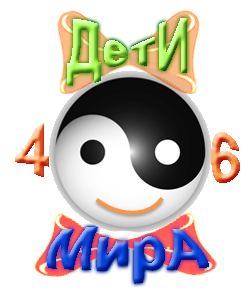 Безруких Мария Михайловна, д.б.н.Волкова Татьяна ВалерьевнаКудрявцева Екатерина Львовна, к.п.н.Филиппова Татьяна Андреевна, к.б.н.ИНТЕРАКТИВНЫЙ БИЛИНГВАЛЬНЫЙ «КАЛЕНДАРЬ-ПОРТФОЛИО ДОШКОЛЬНИКА» В Европе давно доказали свою пользу для регулярных и дополнительных образовательных учреждений т.н. «Европейские языковые портфели» (образцы - http://www.coe.int/t/dg4/education/elp/). Однако недостаток их – в отсутствии единых образцов заданий, которые должен выполнить дошкольник/школьник и т.д., владеющий не только лингвокомпетенцией, но и другими четырьмя составляющими коммуникативной компетенции (межкультурная компетенция, Я-, медиа- и социо-компетенции). Кроме того, нет возможности соположения мнения ученика и педагога и родителей; равно как не прослеживаются актуальные склонности ребенка.«Календарь-портфолио дошкольника» ориентирован на самостоятельное выполнение заданий ребенком 5-6 лет, в процессе подготовке к школе, самопроверку (на основе ответов на оборотной стороне листов календаря) и просмотр взрослыми членами образовательного сообщества – с целью дополнения заданий «Календаря-портфолио» упражнениями на трудные для конкретных детей типы задач, для их отработки; ориентации в склонностях и проблемных зонах ребенка.Календарь-портфолио билингва (от дошкольного до старшего школьного возраста) ставит перед собой задачи:- индивидуализация образовательного процесса (упор на процесс как последовательность мини-результатов), - мотивация учащихся к исследовательской деятельности - самоконтроль (самодиагностика) учащихся -  воспитание ученика средствами неформального образования, - формирование общеобразовательного пространства (которого недостает нашим дошкольникам и школьникам в странах ЕС, причем не только в связи с русским языком как неродным; но и в связи с предметным обучением на языках стран ПМЖ) вне школы- регулярный и системный мониторинговый процесс образования и перераспределение резервов педагогического времени - с учетом потребностей конкретных учеников.Отрывной интерактивный билингвальный «Календарь-портфолио дошкольника» сделан по принципу тетради-блока, позволяющей отделять проработанные листы и скреплять их в папке-портфолио (по порядку выполнения или тематическому принципу, на усмотрение педагога). Тем самым:- ребенок сам наблюдает свой образовательный прогресс (визуально и тактильно – папка-портфолио растет, чистый календарь - уменьшается);- происходит объективизация времени и знаний, неразрывно друг от друга;- взрослые могут отслеживать и фиксировать в выполненных ребенком самостоятельно различных по типу работах проблемы и достижения умственного развития воспитанника и корректировать его (направлять, предлагая рабочие листы и отобранные из других пособий материалы по сложным для конкретного ребенка дисциплинам);- возможно повторное обращение как самого ребенка, так и взрослых к уже выполненной работе (например, при выполнении заданий того же типа, с целью систематизации компетенций)- источником положительных эмоций для ребенка является как правильный ответ, так и получение новой информации при отсутствии ответа (расширение объема знаний путем самостоятельного анализа правильных ответов на обороте листов календаря).«Календарь-портфолио дошкольника» рассчитан на самостоятельную работу, включая самопроверку и самооценку детей в возрасте 5-6 лет и может использоваться как для целенаправленной образовательной деятельности в дошкольном учреждении и дома, так и для занятий с ребенком в дороге. Помощь и поддержка со стороны взрослых приветствуется, но основной принцип «Календаря дошкольника»: «Помоги мне сделать самому!» (т.е. с одной стороны, необходимо, чтобы запрос помощи поступил от самого ребенка; а с другой, чтобы выполнение задания было самостоятельным, авторство решения принадлежало ребенку при возможной направляющей функции взрослого). Задания на страничках «Календаря» направлены на активацию различных умений дошкольника, важных для поступления в школу и переводу их в разряд компетенций. На что еще обращается внимание авторами «Календаря»:- сформированность у ребенка логического мышления - сформированность у него цветовосприятия- объем активного и пассивного словарного запаса на родном (родных) и иностранном языках ребенка- пространственные представления ребенка- внимание и способность концентрации внимания (продолжительность и результативность акта)- развитие мелкой моторики- умения в области письма и счета (равно как просто счета) и др.Важно отметить также, что задания, требующие повышенной концентрации, регулярно сменяются в «Календаре-портфолио» более простыми заданиями, также от листа к листу сменяется тип деятельности (от первых листок к последним происходит возрастание уровня сложности однотипных заданий).Для детей-билингвов важен язык постановки задания и визуальный компонент (в качестве маркеров можно использовать наклейки-флаги стран носителей языков как родных; язык первой части задания – русский; возможность определять второй и третий язык передается педагогам и/ или родителям, что обеспечивает модульность материалов).Ребенок может как работать с листами календаря-портфолио последовательно (постепенное усложнение заданий, задания различных типов друг за другом), так и выбирать, на основе описанных ниже значков-символов листы, представляющие для него наибольший интерес.***Первая страничка предлагаемого нами «Календаря-портфолио» - это обложка портфолио, которую ребенок может оформить самостоятельно (мальчики выберут иные элементы оформления, чем девочки, что поможет каждому считать это портфолио «своей» копилкой знаний). Основная информация в разделе «Это Я», своего рода, визитная карточка ученика – это запрос данных о фамилии и имени ребенка, его возрасте и дне рождения (дате), городе и стране, в которых он живет и его любимых занятиях. Важно, чтобы даже дети, пока не умеющие читать и писать, смогли дать устно (под запись) запрошенную информацию взрослым, доказав тем самым наличие социальной компетенции. И проявить себя в творчестве создания авторского дизайна.В то же время, это и первое задание, первый тест, дающий педагогу и родителям важную информацию о предпочтениях и интересах ребенка и уровне развития его мышления (что объединит юный дизайнер – одинаковые по цвету, по функции, по местоположению).Для детей, владеющих двумя языками как родными, или в билингвальных дошкольных учреждениях – как родным и иностранным, - можно сделать две рамочки – с текстом на русском и другом родном языке и соответственно задавать вопросы для их заполнения на разных языках.Затем ребенку предлагается наклеить фотографии и нарисовать герб своей семьи (цель: диалог со старшим поколением в творческом процессе). Цвет фона ребенок должен выбрать и объяснить самостоятельно. Структура герба может различаться.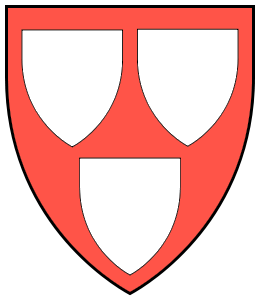 Дальнейшие задания и соответственно ЛИСТЫ-РАЗДЕЛИТЕЛИ этой вводной части (вводной в реальный мир дома и детской организации), также на двух языках:- «Я расту»: измерить рост малыша; написать или нарисовать рядом с линейкой для отметки роста предметы, которые меньше или больше или такого же размера;- «Я учусь»: вклеить визитную карточку образовательной организации с адресом и тел., нарисовать свою образовательную организацию (или раскрасить готовый и розданный педагогом абрис организации); расписание занятий в картинках и тексте; сюда можно вставлять работы, выполненные ребенком в этой организации, фото прогулок, праздников и т.д.;- «Я узнаю мир»: сюда ребенок вместе с родителями и педагогами заносит информацию о своих путешествиях (открытки, фотографии, засушенные растения) по другим городам и странам- «Моя родина осенью/зимой/весной/летом»: ребенок учится наблюдать и фиксировать в рисунках, записях и т.д. различия между одними и теми же предметами, растениями и т.д. в разные времена года;- «Солнце, земля, воздух и вода»: что можно делать с различными веществами, а чего нельзя; где чем можно и нельзя заниматься;- «Помогаю дома»: расписание в картинках (позже в картинках со словами) домашних дел малыша по часам;- «Я готовлю»: любимые рецепты ребенка и фотографии самостоятельно приготовленной малышом пищи;- «Умелые руки не знают скуки»: что сделал ваш малыш сам – сфотографируйте его с его произведением, вставьте работу (если это возможно) в портфолио; добавьте сюда чертежи, по которым творил ребенок;- «Словотворчество»: раздел скорее для родителей, записывающих сюда придуманные ребенком слова, интересные высказывания и т.д.;- «Доска почета»: награды, полученные ребенком (родителям и педагогам рекомендуется не скупиться, но и не переусердствовать в этой связи);- «Изба-читальня»: список прочитанных ребенку (а в 5-6 лет и самим ребенком) произведений: стишков, потешек, прибауток, песенок и др.; отдельно рекомендуется отмечать любимые и выученные наизусть;- (для детей 6-7 лет): «Я иду в школу»: изображение портфеля с возможностью для ребенка наклеить и надписать всё, что он возьмет с собой в 1 класс; правила поведения в школе в стране пребывания нашего билингва (списком и илл.)***Затем следуют странички самодиагностики ребенка и семьи и диагностики. САМОДИАГНОСТИКА РЕБЕНКА проводится путем выбора ребенком картинок (дошкольник) или написания 1-3х понятий, отвечающих на заданную тему: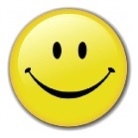 МНЕ ИНТЕРЕСНО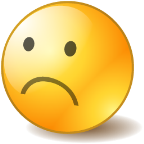 МНЕ НЕ ИНТЕРЕСНО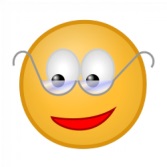 РОДИТЕЛЯМ ИНТЕРЕСНОРОДИТЕЛЯМ НЕ ИНТЕРЕСНО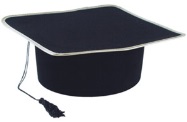 ВОСПИТАТЕЛЮ ИНТЕРЕСНОВОСПИТАТЕЛЮ НЕ ИНТЕРЕСНОФорма дневника позволяет ребенку выразить свое мнение, а педагогу и родителям скорректировать свои предпочтения в отношении направления развития данного воспитанника.Родители также могут заполнить страничку СЕМЕЙНАЯ САМОДИАГНОСТИКА, ответив на вопросы: что интересует их дитя и что волнует их самих.Педагогам предлагается страничка ПРОФИЛЬНАЯ САМОДИАГНОСТИКА ОРГАНИЗАЦИИ для описания специфических направлений работы конкретного образовательного учреждения.Т.о., при соположении всех трех самодиагностик можно понять, правильно ли произведены:- распределение ребенка в данный образовательный центр- распределение детей по группам в рамках занятий- индивидуальный подход в обучении именно данного ребенка дома и в ДОУ/начальной школе.***Календари-портфолио дошкольника/ученика начальной школы направлены в т.ч. и на определение индивидуальных компетенций учащихся для распределения их после начальной/средней школы в специализированные учебные заведения (с углубленным изучением ряда предметов гуманитарного, естественно-математического и др. циклов).С этой целью каждый из листов помечен значком, определяющим принадлежность заданий на нем к одной из 4х основных областей знаний: окружающий мир, естественные науки/математика, творчество, языки и литература.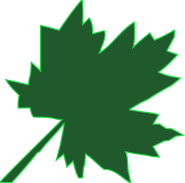 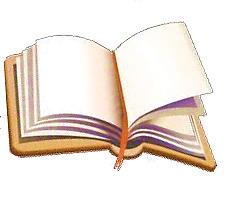 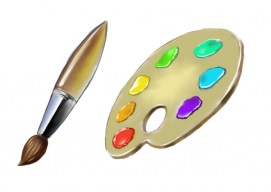 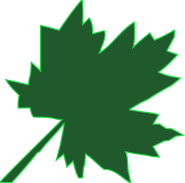 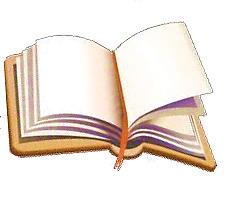 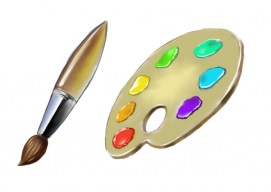 Кроме того, каждый материал имеет значок, позволяющий диагностицировать проблемные зоны и индивидуальные компетентностные направления воспитанника: развитие логического мышления, наблюдательности, способности работать в команде/ интеркультурной коммуникативной компетенции, внимания/концентрации.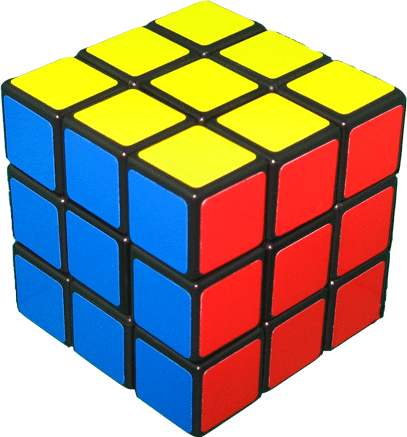 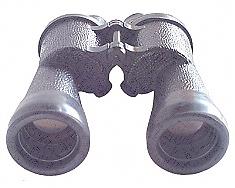 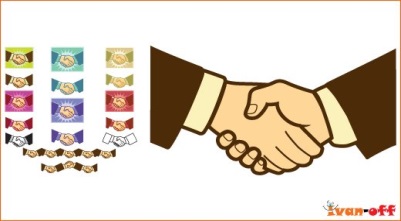 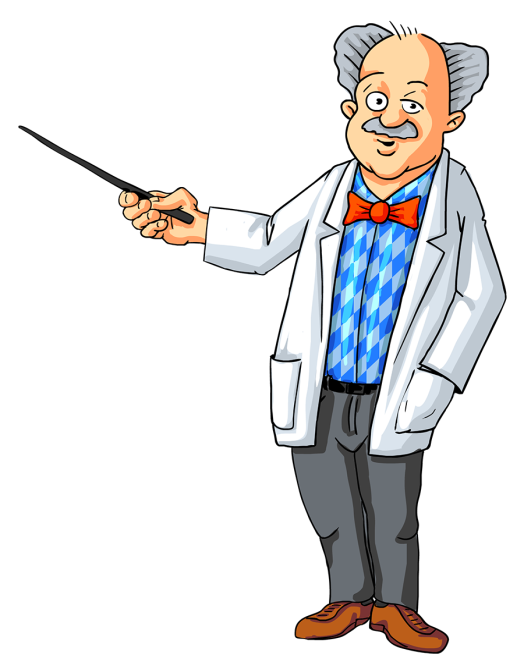 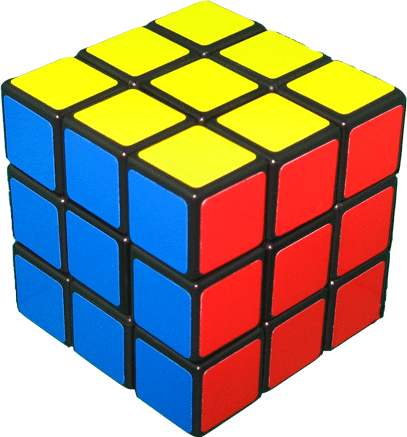 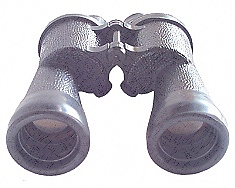 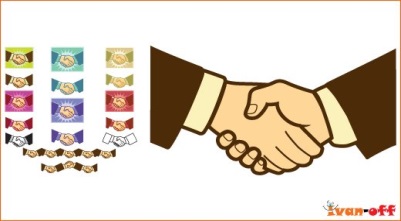 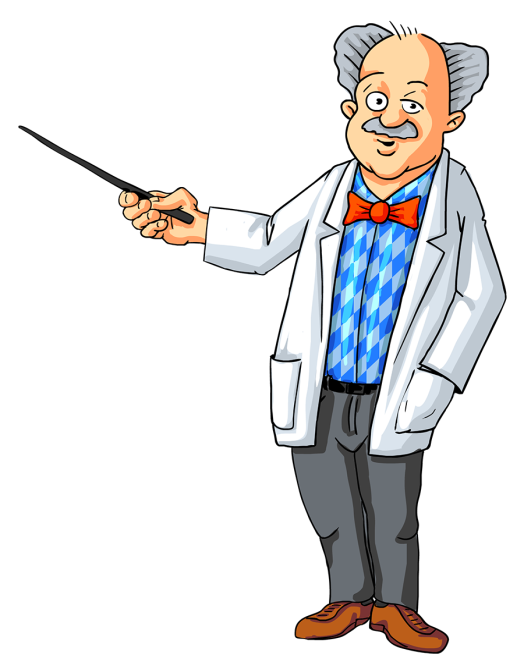 По мере выполнения ребенком заданий календаря-портфолио, педагог или родители заносят информацию в таблицу, предложенную в портфолио:+ - самостоятельно выполненное задание+ -- - при выполнении потребовалась помощь взрослых-- - выполнение неверноЭто позволяет объективировать и представить более наглядно предпочтения и проблемные зоны каждого ребенка.***Неотъемлемой составляющей календаря-портфолио является заполняемая совместно педагогами и родителями «Road Card Bilingual» («Дорожная карта билингва»), позволяющая найти причины специфических образовательных потребностей и особенностей развития ребенка с целью обеспечения индивидуального подхода и осуществления психолого-педагогического сопровождения семьи и воспитанника.***Календарь-портфолио дошкольника завершается СВИДЕТЕЛЬСТВОМ ШКОЛЬНИКА.ВАЖНО: Дети – не tabula rasa. Каждый приносит с собой свой рюкзачок знаний, умений, наблюдений, которые он с нашей помощью формирует в компетенции. Разглядеть индивидуальность юного экспериментатора – вот первая заадача для взрослых. И – разбудить в себе ребенка!Окружающий мир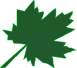 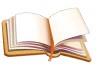 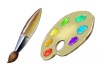 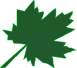 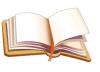 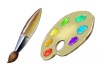 Естественные наукиТворчествоЯзыки и литератураЛогика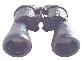 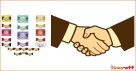 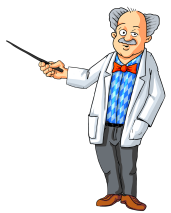 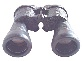 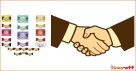 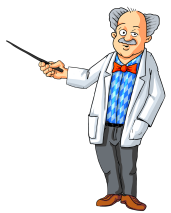 Лист 2 +, Лист 11 +Лист 17 +Наблюдат-тьЛист 22 -- КомандаЛист 5 + --Внимание 